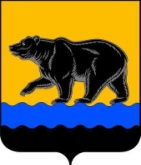 АДМИНИСТРАЦИЯ ГОРОДА НЕФТЕЮГАНСКА                              ПОСТАНОВЛЕНИЕг.Нефтеюганск О внесении изменения в постановление администрации города Нефтеюганска от 27.12.2021 № 185-нп «Об утверждении порядка использования (порядка принятия решений об использовании, о перераспределении) средств, иным образом зарезервированных в составе утвержденных бюджетных ассигнований»	В соответствии со статьёй 217 Бюджетного кодекса Российской Федерации, решением Думы города Нефтеюганска от 25.09.2013 № 633-V  «Об утверждении Положения о бюджетном устройстве и бюджетном процессе        в городе Нефтеюганске» администрация города Нефтеюганска постановляет:	1.Внести изменение в постановление администрации города Нефтеюганска от 27.12.2021 № 185-нп «Об утверждении порядка использования (порядка принятия решений об использовании,                            о перераспределении) средств, иным образом зарезервированных в составе утвержденных бюджетных ассигнований», а именно: в приложении                    к постановлению пункт 7.1 изложить в следующей редакции:	«7.1.на реализацию инициативных проектов, предусмотренных статьей 26.1 Федерального закона от 06.10.2003 № 131-ФЗ «Об общих принципах организации местного самоуправления в Российской Федерации», по которым администрацией города Нефтеюганска принято решение об их поддержке, следующие документы:	-протокол заседания комиссии - постоянно действующего коллегиального органа администрации города Нефтеюганска, созданного          в целях рассмотрения и проведения конкурсного отбора инициативных проектов; либо уведомление Департамента финансов Ханты-Мансийского автономного округа – Югры о предоставлении субсидии из бюджета автономного округа местным бюджетам на реализацию инициативных проектов, признанных победителями регионального конкурса инициативных проектов;	-постановление администрации города Нефтеюганска о муниципальной программе либо о внесении изменения/изменений в муниципальную программу.».	2.Обнародовать (опубликовать) постановление в газете «Здравствуйте, нефтеюганцы!».	3.Департаменту по делам администрации города (Белякова С.В.) разместить постановление на официальном сайте органов местного самоуправления города Нефтеюганска в сети Интернет.	4.Постановление вступает в силу после его официального опубликования.Глава города Нефтеюганска                                                                      Э.Х.Бугай                  11.04.2022       №  39-нп